Коллективная работа   по конструированию из бумаги в средней группе «Новогодняя гирлянда» Цель занятия:Обучение конструированию из цветной бумаги колечек и умению соединять их в гирлянду; привлечение детей к совместной работе;развитие творческих способностей, с помощью объединения их знаний, опыта и умений в конструировании, мелкой моторики рук.Материал: Картинки с новогодней тематикой, елочка, цветная бумага, клей, новогодние игрушки из бумаги (звездочки и колокольчики), мольберт, магнитофон.План проведения:Подумать, как можно украсить ёлочку к новому году (игрушки, мишура, новогодний дождик, гирлянда).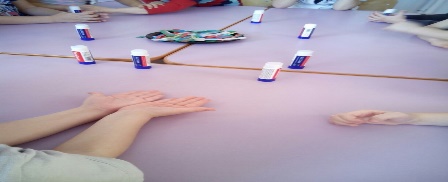 На занятии дети рассматривают картинки с новогодней тематикой, затем обращаем внимание на ёлочку. Она очень грустная, потому - что не украшена. Предлагаем украсить нашу елочку гирляндой, которую мы сейчас сделаем своими руками.Рассматриваем украшение для елочки – красивую гирлянду из колечек, при этом демонстрируем заранее приготовленную часть гирлянды из такой же бумаги.Подбираем полоски для гирлянды. Выполняем работу вместе с воспитателем.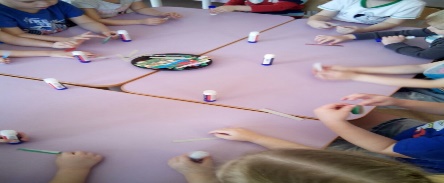 Мы аккуратно из красной и желтой полосок сделаем большие колечки, а из синей и зеленой полосок сделаем маленькие колечки. Затем соединяем колечки в гирлянду. Вот и получилась красивая гирлянда. А вот и игрушки – колокольчики и звездочки. Давайте украшать нашу красавицу.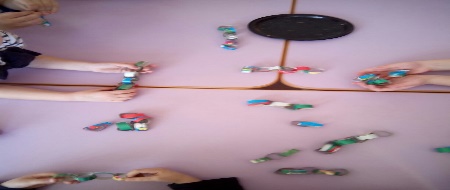 В конце занятия предлагаем исполнить хоровод с новогодней песенкой «Маленькой елочке холодно зимой» возле украшенной елочки.                                  Воспитатель:  Левашкина И. А.